AN ANALYSIS OF GENDER REPRESENTATION IN ELT TEXTBOOK FOR EIGHT GRADE STUDENTS A PAPERSubmitted To English Education Department As A Partial Fulfillment of The Requirements For The Sarjana Degree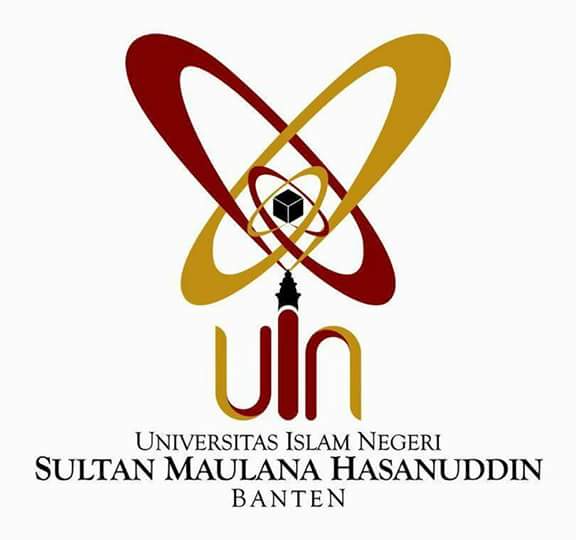 By:NAFISA 142301612FACULTY OF EDUCATION AND TEACHER TRAINING THE STATE ISLAMIC UNIVERSITY SULTAN MAULANA HASANUDDIN  BANTEN 2018 A.D/1439 A.H